      Kallelse 2017-06-12                      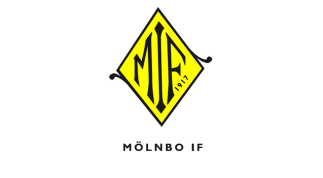 Kallelse till zonsammandrag 18 juniPojkar födda 2009 eller senareArrangör: Mölnbo IFSpelplats och ombyte: Mölnbo IPSpelschema10.00 Mölnbo IF – Nyköping BIS	plan: 111.15 Hölö/Mörkö IF – IK Tun	plan: 111.15 Nyköping BIS – Hargs BK	plan: 212.30 IK Tun – Mölnbo IF		plan: 112.30 Hargs BK – Hölö/Mörkö IF	plan: 2Mölnbo IF spelare i gula tröjor, svarta shorts och gula strumpor.Kiosk/servering kommer att finnas öppen med försäljning av bland annat korv, fika och dryck.Vid eventuella frågor kontakta Johanna Eklund, 073 536 75 78, jojoeklund@hotmail.comVarmt välkomna!